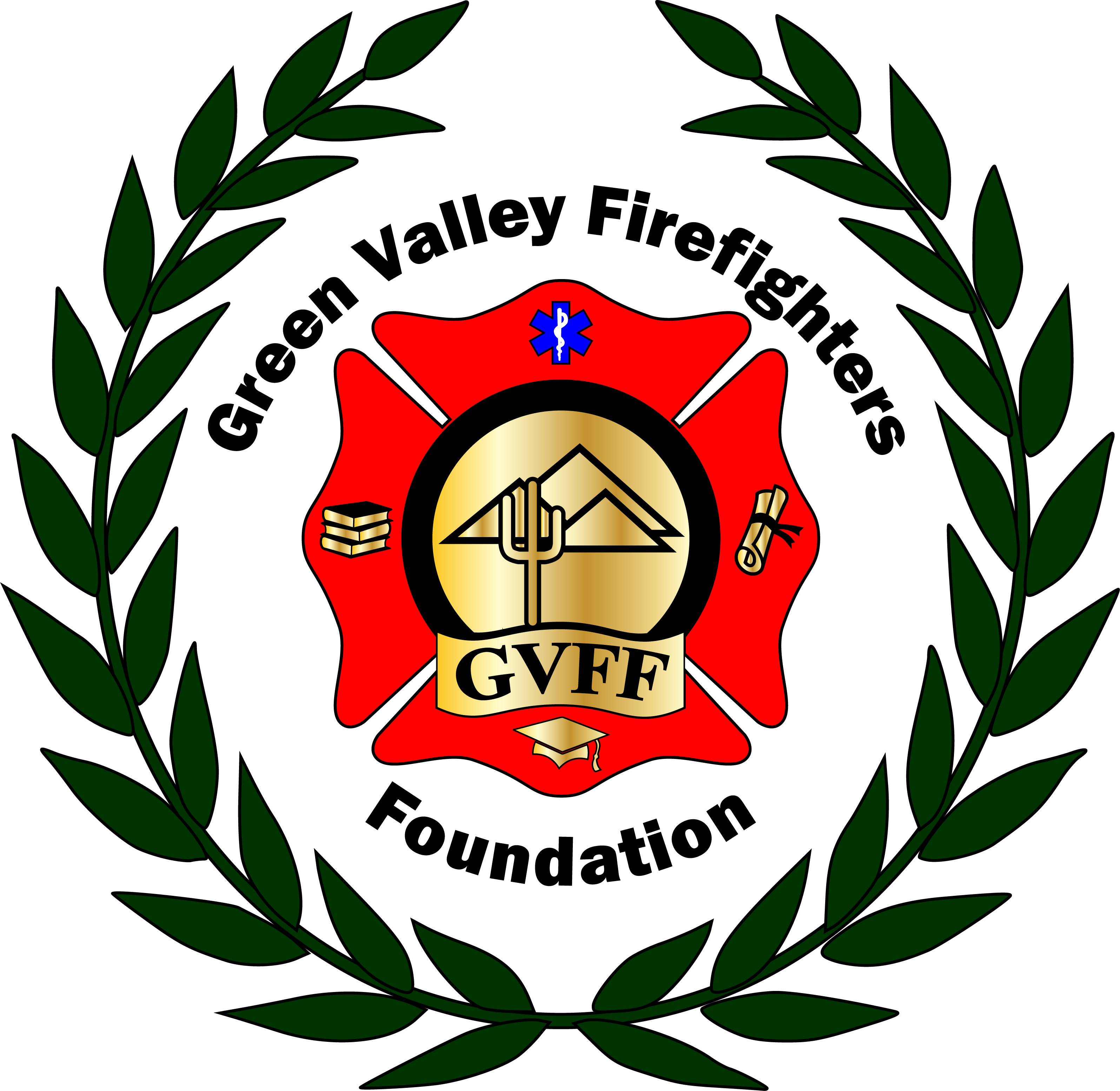                                MEETING MINUTESTHE GREEN VALLEY FIREFIGHTERS FOUNDATION BOARDJanuary 21, 2019 5:00 P.M.GVFD HQ/1285 W. Camino EncantoCall to Order – The meeting was called to order by Vice President Chris Scheller at 17:06. Present were Chris Scheller, Talia Carey and Chuck Wunder. A quorum was present.  Approval of Minutes- Secretary Talia Carey presented the minutes from October 4 & 16 2018, December 13, 2018, and the January 9, 2019 Meetings for approval. These had been emailed to all members on 1-17-19. Chris Scheller made motion to approve the minutes as previously corrected. Chuck Wunder seconded. All in were in favor and the motion passed.  Financial Report – Chief Wunder – There was no update. Director Round Table Update – Board of Directors – Chris Scheller had an update on t shirts, which had also been sent in the last round of minutes. A check has been sent to the designer, and the design is underway.  We are hoping to get T Shirts back in time for them to be sold at the ball or pickleball tournament.  Old Business – NoneNew Business – Discussion and Possible Action re: GVFF Eric Hite item rcvd on website- Mike Downes submitted a request for GVFF to sponsor a table at the Eric Hite Benefit. We voted no.  Chris will follow up with Johnson on his scholarship request being tabled until completion of the medic program, and will also follow up with Downes for Photo op and Hite request.  Open Discussion and Possible Action re: April, 13,14 2019 Pickleball Tournament- No update. Anthony Taylor not here not to give one. Open Discussion and Possible action re: March 30, 2019 Mardi Gras Masquerade Music- Seth is still pursuing a DJ. Band is the same. No contract on file yet. Need to get a contract locked in.  Kristi – Kristi has found a caterer and at the next meeting the group will need to vote on them. Chris, TJ and Kristi have a meeting with them next week. A tent company is coming to measure venue as well. (TJ Lundgren has joined the committee). Websites/Ticket Sales- Talia has the link up and active and has started selling tickets. Sponsorships- The group gave updated on sponsorships already received and those reached out to. A spreadsheet has been started and a google doc is available for tracking.   Set Next Meeting Date – The next meeting was scheduled for Monday 1/28/19 at Kristi’s house (25 W. El Indio, Green Valley) at 5:00 P.M.    Adjourn- with no further business to discuss, the meeting was adjourned at 6:08 P.M. 